Lesson 10: Center Day 2Let’s add and subtract.10.2: Centers: Choice TimeChoose a center.Five in a Row: Addition and Subtraction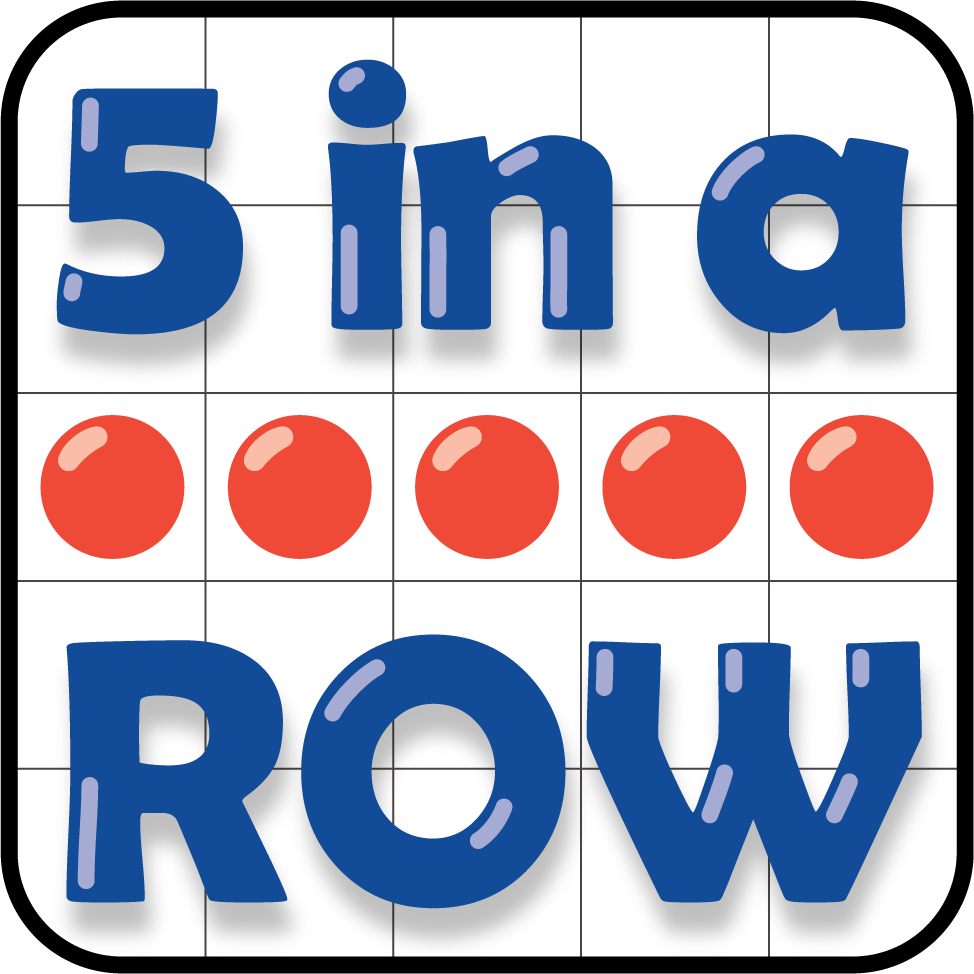 Check it Off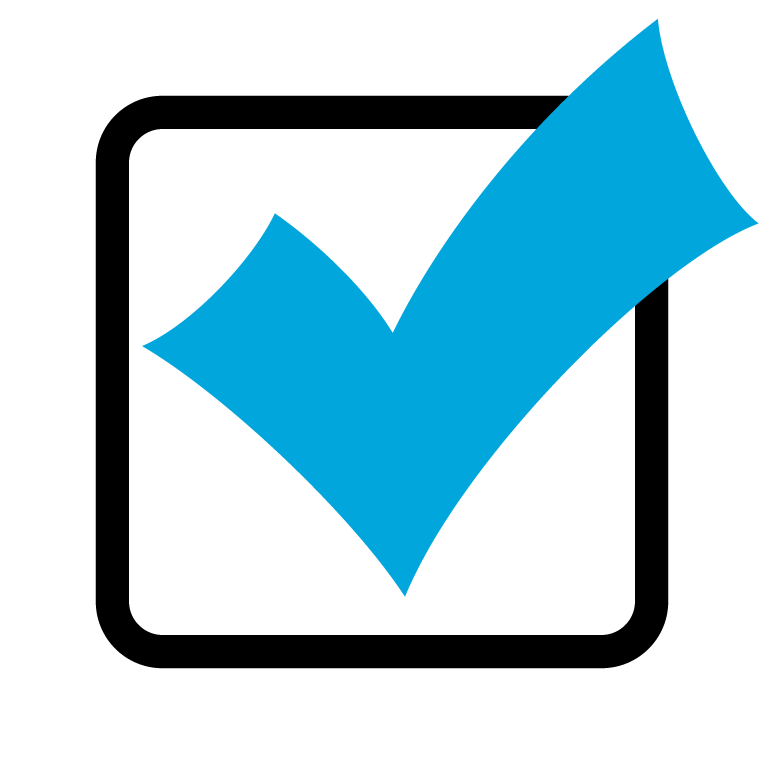 What's Behind My Back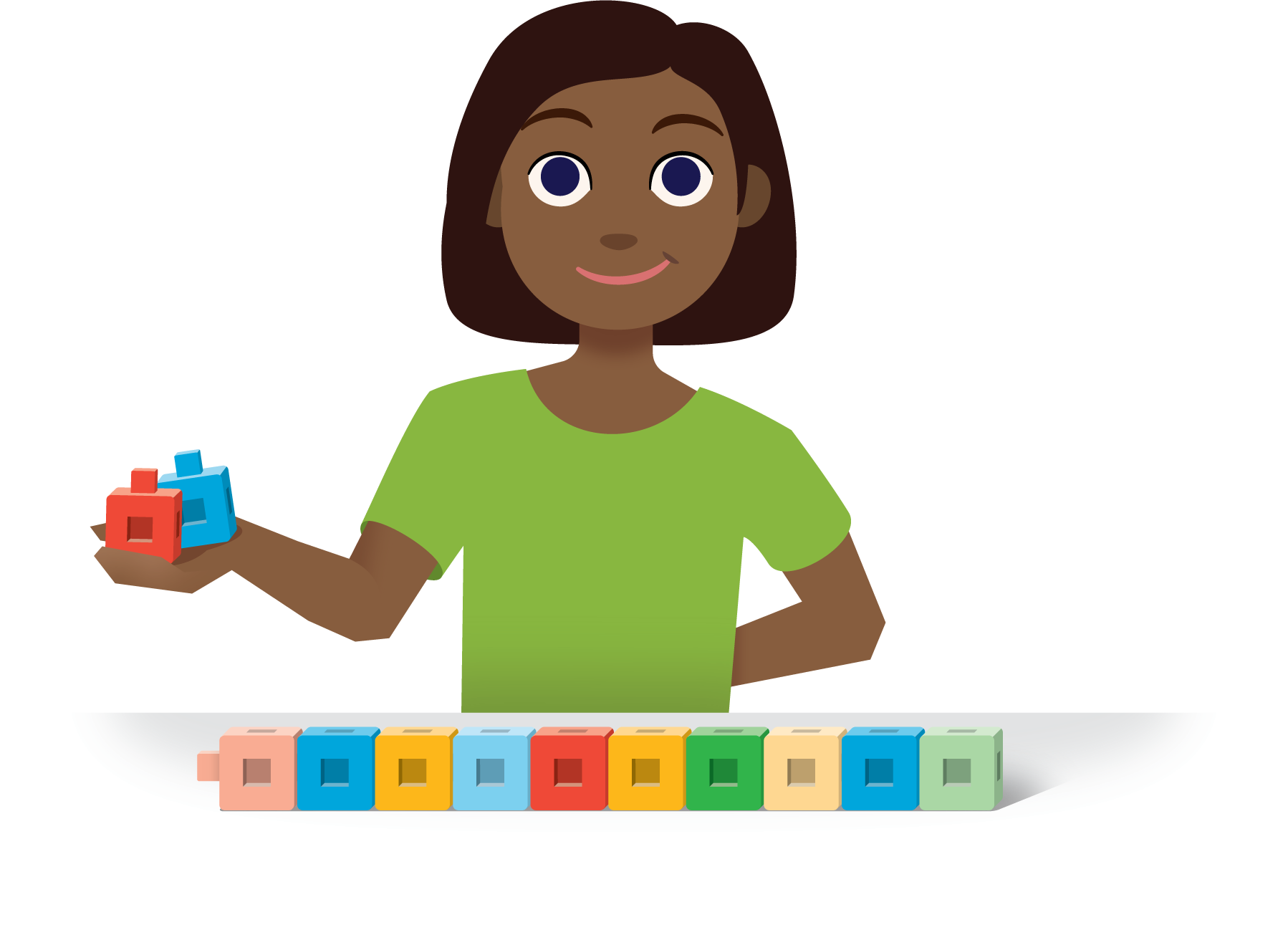 Find the Pair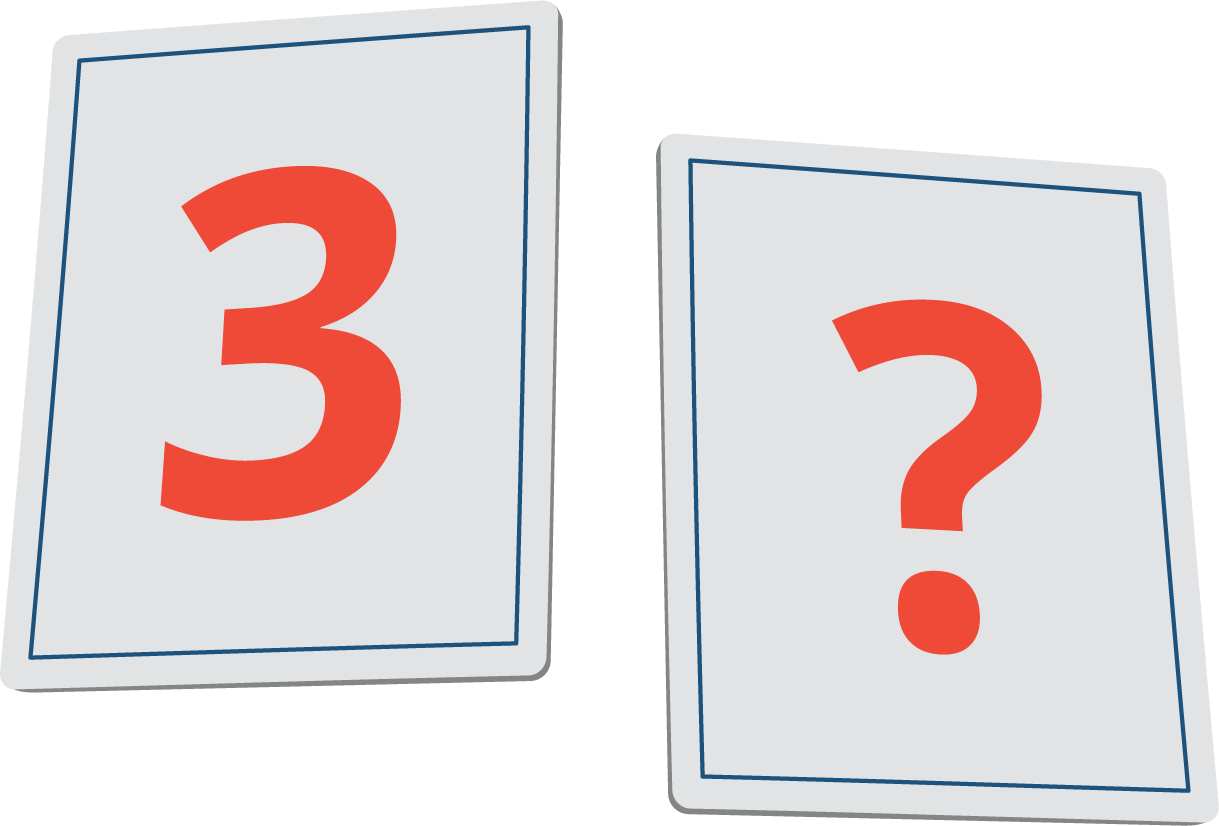 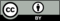 © CC BY 2021 Illustrative Mathematics®